NVDA of Windows Verteller leren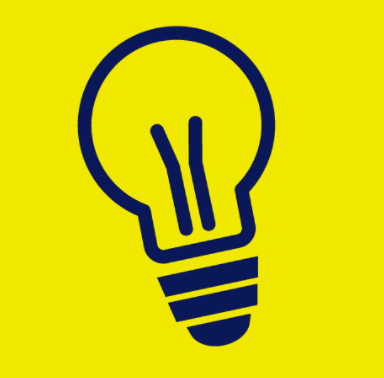 NVDA en Windows Verteller zijn gratis schermlezers die het mogelijk maken om je Windows pc blind met het toetsenbord te bedienen. NVDA kun je gratis downloaden en Windows Verteller is standaard aanwezig op je Windows pc. Onderstaand overzicht geeft je handvaten om met NVDA of Verteller aan de slag te gaan.Alle instructies zijn geschreven voor gebruik met het toetsenbord.Overzicht NVDA lerenNVDA schermlezer, snel aan de slagNVDA, de belangrijkste sneltoetsenMeer NVDAOverzicht Windows Verteller lerenWindows Verteller, snel aan de slagWindows Verteller, de belangrijkste sneltoetsenWindows Verteller leren in 15 + 1 opdrachtenHeb je nog vragen?Mail naar kennisportaal@visio.org, of bel 088 585 56 66.Meer artikelen, video’s en podcasts vind je op kennisportaal.visio.orgKoninklijke Visio expertisecentrum voor slechtziende en blinde mensenwww.visio.org 